REQUERIMENTO PARA SUBSTITUIÇÃO DE DOCENTE ORIENTADOR(A) DE ESTÁGIOANEXO XVIIEu,_________________________________________________________________________ ESTUDANTE ________________________________________________________________ DOCENTE do IF Baiano Campus Itapetinga/BA venho requerer, por meio deste a substituição do docente orientador(a) de estágio.DE: ________________________________________________________________________PARA: ______________________________________________________________________ Justificativa:_________________________________________________________________________________________________________________________________________________________________________________________________________________________.Itapetinga/Ba, ________ de _____________________ de _____________________________.ACEITE DO PROFESSOR SUBSTITUTOEu, _________________________________________________________, docente do IF Baiano – Campus Itapetinga, DECLARO QUE ACEITO ORIENTAR O ESTÁGIO CURRICULAR: (     ) OBRIGATÓRIO 							(     ) NÃO-OBRIGATÓRIO do(a) estudante __________________________________________________, do curso __________________________________________________, na modalidade _________________________________________, ciente que essa orientação deve contemplar o acompanhamento do estudante durante o estágio, possíveis alterações do plano de atividades, realização de visitas ao local de estágio, orientação na produção e correção/avaliação do relatório final das atividades desenvolvidas no decurso do estágio bem como, cumprir as demais atribuições mencionadas nos regulamentos e legislações de estágio.DELIBERAÇÃO DA COORDENAÇÃO DE CURSO(      ) CIENTE DA SUBSTITUIÇÃOIndico o docente ___________________________________________________ para assumir a orientação de estágio. OBSERVAÇÕES:_________________________________________ ___________________________________________________________________________.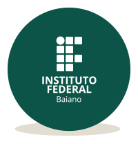 MINISTÉRIO DA EDUCAÇÃOSECRETARIA DE EDUCAÇÃO PROFISSIONAL E TECNOLÓGICAINSTITUTO FEDERAL DE EDUCAÇÃO, CIÊNCIA E TECNOLOGIA BAIANOAssinatura do EstudanteDocente Requerente____________________________________Assinatura do Docente Substituto___________________________________________________Assinatura do Coordenador(a) do Curso ou Carimbo/Rubrica